ПРИМЕРНОЕ 20 – ДНЕВНОЕ МЕНЮ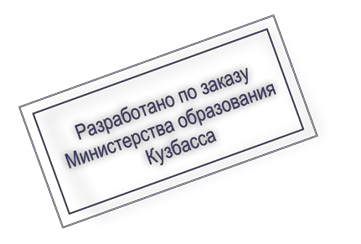 ШКОЛЬНЫХ ЗАВТРАКОВ ДЛЯ ОБУЧАЮЩИХСЯ 5 – 11 КЛАССОВСентябрь – октябрь 2021 г.I НЕДЕЛЯI НЕДЕЛЯII НЕДЕЛЯII НЕДЕЛЯПОНЕДЕЛЬНИКВыход, гр.ПОНЕДЕЛЬНИКВыход, гр.Каша овсяная молочная с маслом250Каша рисовая молочная с маслом250Фрукты в ассортименте 150Фрукты в ассортименте 100Горячий бутерброд с помидором и сыром    20/15/15Сыр порциями             15Хлеб ржаной      30Хлеб  пшеничный /ржаной30/20Какао с молоком200Чай с сахаром200Коктейль молочный200ВТОРНИКВТОРНИКФиле птицы запеченное с помидорами100  Сыр сливочный в индивидуальной упакрвке17,5Каша гречневая рассыпчатая с маслом180Рыба, запеченная с помидором и сыром (минтай)100Сыр порциями         15Картофель запеченный со сметаной/ Картофель отварной с маслом и зеленью.180Хлеб пшеничный / ржаной30/30Хлеб пшеничный / ржаной45/3030/3045/30Чай с сахаром200Напиток апельсиновый200СРЕДАСРЕДАФриттата с овощами200Запеканка из творога с тыквой и морковью со сгущенным молоком200Фрукты в ассортименте 100Фрукты в ассортименте 150Хлеб  пшеничный/ржаной30/20Хлеб  пшеничный/ржаной30/20Хлеб  пшеничный/ржаной30/20Хлеб  пшеничный/ржаной30/20Чай с молоком200Горячий шоколад200Коктейль молочный200ЧЕТВЕРГЧЕТВЕРГЗапеканка творожная «Зебра» со сгущенным молоком200Филе птицы запеченное с овощами100Фрукты в ассортименте 100Макароны отварные с маслом180Сыр порциями15Огурцы порционные   60Хлеб,  пшеничный / ржаной30/20Хлеб пшеничный /ржаной30/3030/2030/30Чай с сахаром и лимоном200Чай с молоком200ПЯТНИЦАПЯТНИЦАОгурцы порционные100Омлет натуральный200Котлета мясная с сыром / Мясо тушеное100Фрукты в ассортименте 150Каша гречневая рассыпчатая с маслом.180Пряник50Хлеб пшеничный/ржаной30/20Хлеб  пшеничный /ржаной30/20Хлеб пшеничный/ржаной30/2030/20Компот фруктово-ягодный (яблоко- черноплодная рябина)200Какао с молоком200III НЕДЕЛЯIII НЕДЕЛЯIV НЕДЕЛЯIV НЕДЕЛЯПОНЕДЕЛЬНИКВыход, гр.ПОНЕДЕЛЬНИКВыход, гр.Каша ячневая  молочная с маслом250Каша пшенная молочная с маслом250Фрукты в ассортименте             150Фрукты в ассортименте100Горячий сэндвич с сыром   75Горячий бутерброд с помидором и сыром    20/15/15Хлеб ржаной   20Хлеб ржаной20Какао с молоком           200Какао с молоком200ВТОРНИКВТОРНИКСыр порциями20Сыр сливочный в индивидуальной упаковке17,5Биточек мясной (говядина, курица) / Мясо тушеное100Рыба тушеная с овощами (минтай, лук, морковь, т/паста)100Рис отварной с маслом180Картофель запеченный со сметаной180Хлеб пшеничный/ржаной30/20Хлеб пшеничный  / ржаной40/30Хлеб пшеничный/ржаной30/2040/30Компот фруктово-ягодный (яблочно- клюквенный)200Напиток яблочно-клубничный с лимоном200СРЕДАСРЕДАПомидоры порционные100Запеканка из творога с шоколадным соусом200Филе птицы тушеное «По – сибирски»100Фрукты в ассортименте 100Каша гречневая рассыпчатая с маслом180Сыр порциями15Хлеб пшеничный/ржаной30/25Хлеб  пшеничный/ржаной30/30Хлеб пшеничный/ржаной30/25Хлеб  пшеничный/ржаной30/30   Компот яблочно - ананасовый       200Чай с шиповником200ЧЕТВЕРГЧЕТВЕРГЗапеканка из творога со сгущенным молоком200Филе птицы тушенное в сливочном соусе100Фрукты в ассортименте 100Спагетти отварные с маслом180Хлеб  пшеничный/ржаной30/20Огурцы порционные100Чай с сахаром и лимоном200/7Хлеб пшеничный/ржаной30/30Сок фруктовый 200ПЯТНИЦАПЯТНИЦАОмлет с сыром200Омлет с помидорами200Фрукты в ассортименте 150Масло сливочное порциями10Масло шоколадное порциями/ Масло сливочное порциями10Фрукты в ассортименте 150Хлеб  пшеничный /ржаной30/20Хлеб  пшеничный/ржаной30/20Чай с сахаром200Горячий шоколад200